Понедельник 15 февраля 2021г                                                                        Первый завтрак                                                          Второй завтрак                                              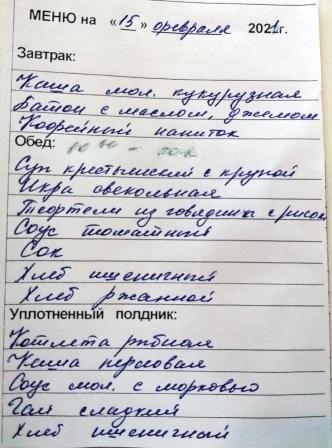 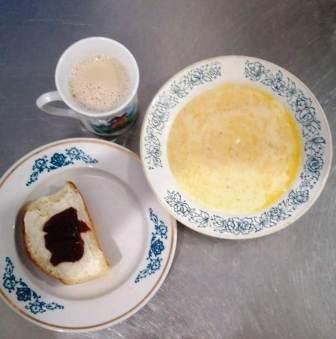 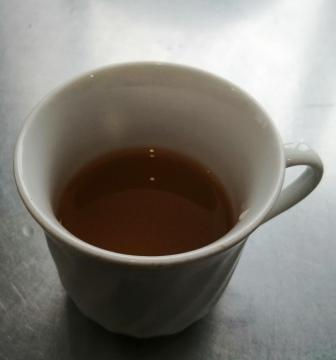                                                                   Обед                                                                         Уплотненный полдник 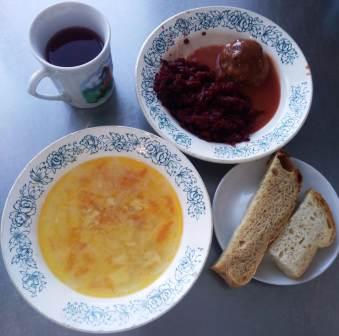 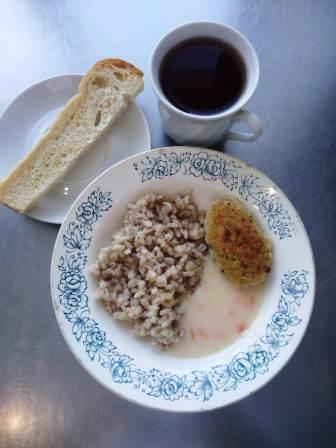 Понедельник 16 февраля 2021г                                                                        Первый завтрак                                                          Второй завтрак                                              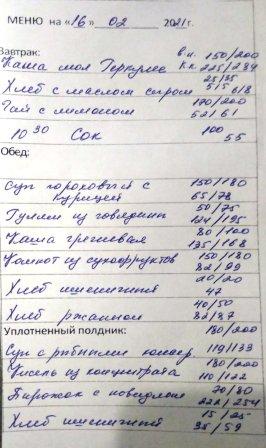 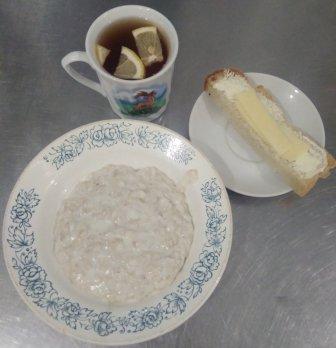 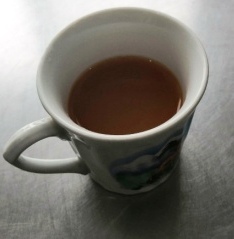                                                                  Обед                                                                         Уплотненный полдник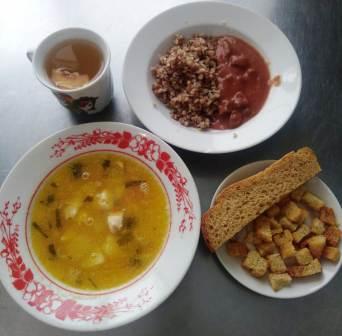 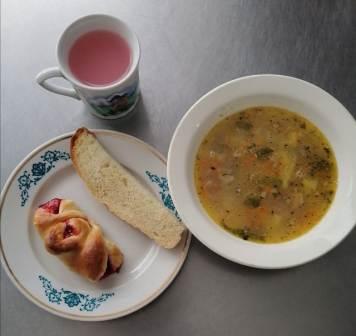 Понедельник 17 февраля 2021г                                                                        Первый завтрак                                                          Второй завтрак                                              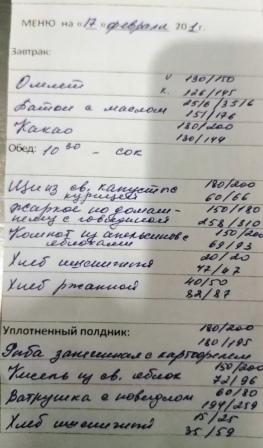 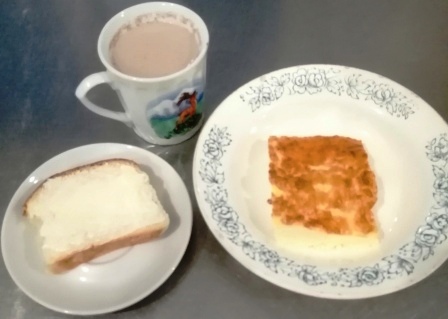 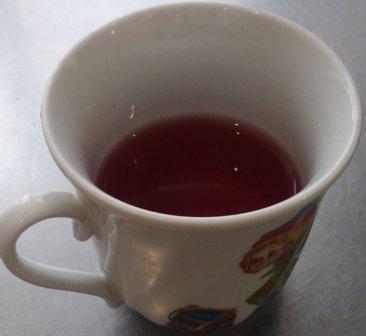                                                             Обед                                                                         Уплотненный полдник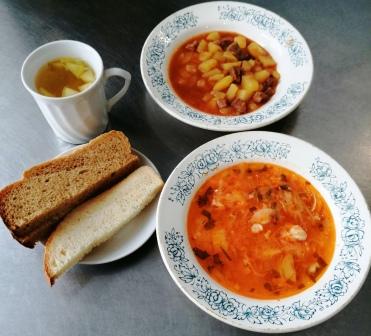 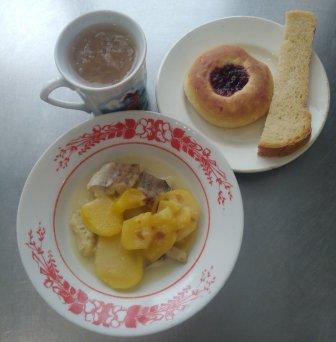 Понедельник 18 февраля 2021г                                                                        Первый завтрак                                                          Второй завтрак                                              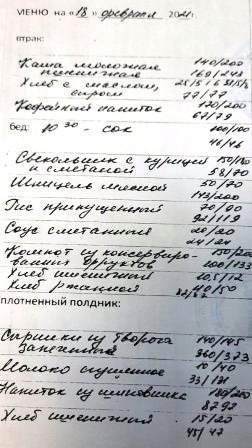 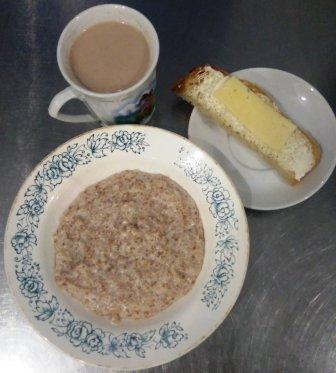 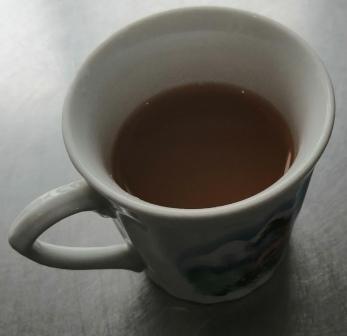                                                                  Обед                                                                         Уплотненный полдник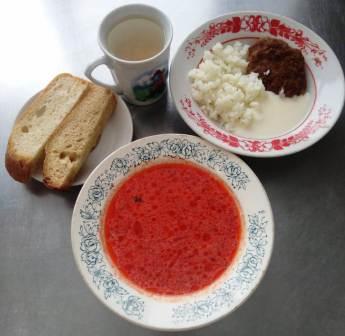 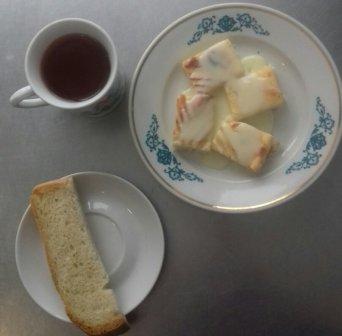 Понедельник 19 февраля 2021г                                                                        Первый завтрак                                                          Второй завтрак                                              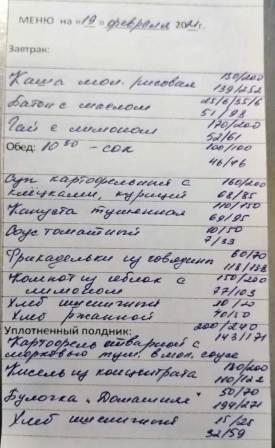 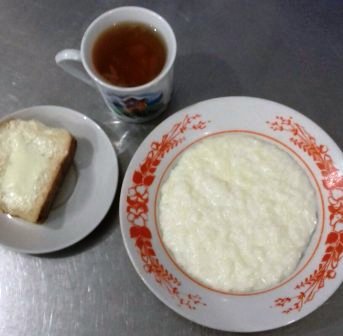                                                                  Обед                                                                         Уплотненный полдник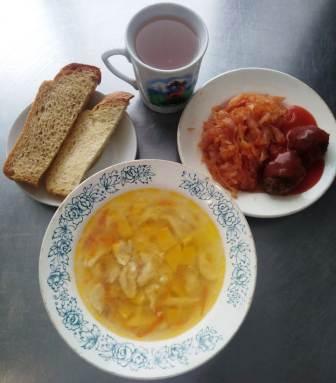 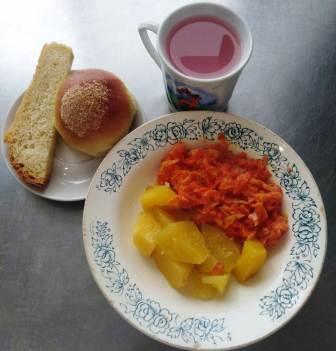 Понедельник 20 февраля 2021г                                                                        Первый завтрак                                                          Второй завтрак                                              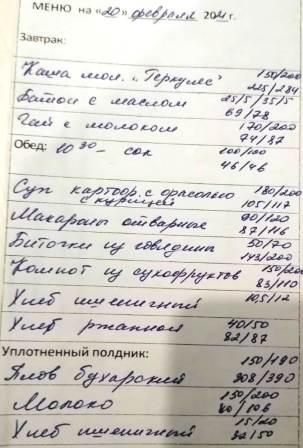 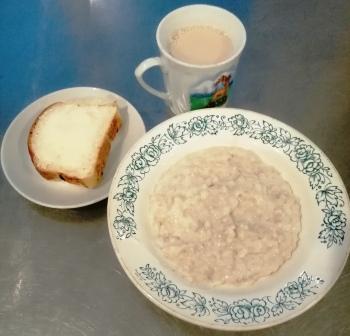                                                                  Обед                                                                         Уплотненный полдник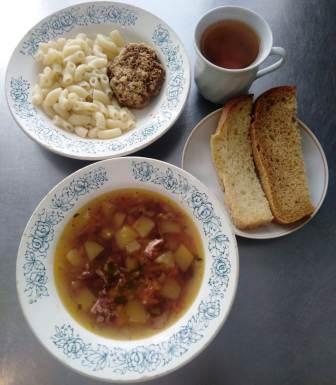 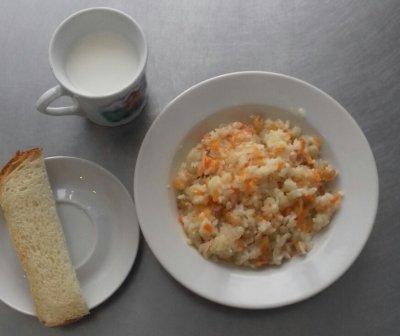 